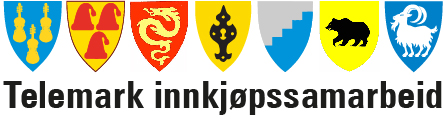 Sjekklister for innkjøpsprosess, kontrakter og oppfølgingInnholdSjekklister for anskaffelsesprosessVedlegg A – Sjekkliste for samfunnsansvarVedlegg B - Sjekkliste for lønns- og arbeidsforholdVedlegg C – Sjekkliste for TelemarksmodellenVedlegg D - Sjekkliste for kontraktsoppfølging  Ver 1.0 – 4.mai 2021FORKLARINGOppgave – Her er det enkelte sjekkpunkt, oppgave, tiltak, aktivitet osv. beskrevet i korthet.Ansvarlig – Her må det fylles ut den funksjonen og enhet/virksomhet som er hovedansvarlig for aktiviteten. Beskrivelse – Her skal det beskrives hvordan det som er beskrevet under oppgave er løst eller planlegges løst.Status – Her skal det krysses av for om aktiviteten/sjekkpunkt er gjennomført, i prosess eller manglerSjekklisten er utformet slik at den kan benyttes til ulike formål. Alt fra når TIS skal gjennomføre større rammeavtaler, den enkelte kommune skal gjøre mindre innkjøp eller ved entrepriser. Noen punkter kan derfor være uegnet for den enkelte anskaffelse/kontrakt og kan da hoppes over. Dersom det mangler noe som er avgjørende for en anskaffelse/kontrakt kan det lages tilleggslister. BILAGEgenrapportering for lønn og arbeidsforholdEgenrapportering for etiske kravInformasjon til oppdragsgiver om bruk av egenrapporteringsskjemaet OpplysningerOpplysningerFor utfyllingAnskaffelse og årstallAnsvarlig for gjennomføring av innkjøpsprosessAnsvarlig leder/ beslutningstakerNavn/stilling: _____________________________________Anskaffelsen godkjent?JaNeiDato: _____________ArkivnummerHvilke kommuner deltar på konkurransen (ved TIS rammeavtaler - mottatte tilslutningserklæringer)NomeMidt-TelemarkSeljordKviteseidNissedalTokke VinjeAnskaffelsesprosess - OppstartsfaseAnskaffelsesprosess - OppstartsfaseAnskaffelsesprosess - OppstartsfaseAnskaffelsesprosess - OppstartsfaseOppgaveAnsvarligBeskrivelseStatusEr det vurdert hvilke konsekvenser det har dersom behovet ikke tilfredsstilles (anskaffelsen ikke gjennomføres)?
Gjennomført I prosessManglerEr rammebetingelsene kartlagt? 
Er det eksterne og interne føringer som strategier, pålegg, regler, planer, retningslonjer osv. som det må tas hensyn til?Gjennomført I prosessManglerEr markedssituasjonen vurdert? 
Finnes det løsninger på behovet som  leverandørmarkedet kan dekke? Gjelder anskaffelsen en kjent/vanlig tjeneste/produkt? 
Gjennomført I prosessManglerEr det vurderom om det behovet kan dekkes på alternative måter?
For eksempel gjøre i egenregi? Eliminere behov?
Gjennomført I prosessManglerEr det kartlagt hvem som er interessentene for det formål (behovet) som skal dekkes?
F.eks.brukere, fagpersoner, andre avdelinger, økonomiansvarlig, politikere osv. 
Gjennomført I prosessManglerEr interessentene involvert i behovsverifiseringen?
Gjennomført I prosessManglerHvordan er arbeidet organisert? Faggruppe, kontaktpersoner osv. I tilfelle faggruppe eller lignende ikke benyttes må det begrunnes. Gjennomført I prosessManglerVil behovet kunne endre seg over tid? Kan det skje ting som påvirker behovet i løpet av kontraktsperioden f.eks. teknologi, organisatorisk osv. 
Gjennomført I prosessManglerAnskaffelsesprosess – PlanleggingsfaseAnskaffelsesprosess – PlanleggingsfaseAnskaffelsesprosess – PlanleggingsfaseAnskaffelsesprosess – PlanleggingsfaseOppgaveAnsvarligBeskrivelseStatusEr konkurransesituasjonen kartlagt? Er det mange eller få leverandører? Store eller små? Bør kontrakten deles opp flere del-kontrakter for å sikre best mulige tilbud og også den fremtidige konkurransesituasjon? Gjennomført I prosessManglerEr konkurransen aktuell for lokale leverandører? Finnes det lokale leverandører som kan dekke behovet eller kan det tenkes at noen ønsker å etablere seg lokalt for å kunne levere?Gjennomført I prosessManglerEr det gjennomført en dialog med markedet?
Hva slags type dialog er gjennomført med leverandørmarkedet i forkant? 
Gjennomført I prosessManglerEr det foretatt en risikoanalyse og avdekket vilken risiko som er knyttet til anskaffelsen?
Hvilke tiltak bør iverksettes for å minimere risikoen? Hvilken risiko er det riktig å ta?
Gjennomført I prosessManglerHva er budsjettet for anskaffelsen (forventet kontraktsverdi)?Gjennomført I prosessManglerHvordan ivareta lovens § 5 om å minimere miljøbelastningen og fremme klimavennlige løsninger? Hvordan kan krav i konkurransen redusere miljøpåvirkning? Finnes det offentlige miljøkrav? Anbefalinger, retningslinjer eller veiledere?Gjennomført I prosessManglerHvordan skal livssykluskostnader ivaretas (sirkulær økonomi)?
For eksempel: forvaltnings, drifts- og vedlikeholdskostnader, som serviceavtaler, energiforbruk, brukskostnader. Er sirkulær økonomi ivaretatt på annen måte? 
Gjennomført I prosessManglerEr rutinene for å ivareta grunnleggende menneskerettigheter ivaretatt? Er DFØ`s risikostyringsverktøy for etiske krav benyttet?
Gjennomført I prosessManglerEr det krav til universell utforming som skal ivaretas ved denne anskaffelsen?
Gjennomført I prosessManglerSkal det stilles krav til tilknytning til lærlingordning og bruk av lærlinger ved denne anskaffelsen?Gjennomført I prosessManglerSkal «Telemarksmodellen» eller andre seriøsitetsbestemmelser benyttes? Hvis ikke hva er begrunnelsen for det? Gjennomført I prosessManglerAnskaffelsesprosess – GjennomføringsfasenAnskaffelsesprosess – GjennomføringsfasenAnskaffelsesprosess – GjennomføringsfasenAnskaffelsesprosess – GjennomføringsfasenOppgaveAnsvarligBeskrivelseStatusEr det laget en fremdriftsplan for gjennomføring av anskaffelsen? 
for eksempel. Når må kontrakten være inngått? Når må konkurransen senest kunngjøres? Eventuelt henvendelse til markedet? Når må de ulike milepælene være nådd, eks fedigstillelse og kvalitetssikring av spesifikasjon og kontrakt.
Gjennomført I prosessManglerEr resultatet av dialogen med markedet analysert og hensyntatt på en måte som ivaretar kravet til konkurranse og likebehandling?
Gjennomført I prosessManglerEr det vurdert hvordan risiko skal ivaretas i kontrakten? 
Dvs hvilke krav og iltak skal iverksettes og formuleres i kvalifikasjonskrav, spesifikasjoner, kontrakt og oppfølgning av kontrakten?
Gjennomført I prosessManglerEr det vurdert hvilken prosedyre som best egner seg for denne anskaffelsen?
Gjennomført I prosessManglerEr spesifikasjoner utarbeidet med involvering av interessenter? 
Gjennomført I prosessManglerEr spesifikasjonen basert på åpne spesifikasjoner som ikke begrenser konkurransen (ytelses- og funksjonsbaserte spesifikasjoner). Se Difis veileder for ytelses- og funksjonspesifikasjoner. Ved krav, er kravene tilstrekkelig klare og presise?
Gjennomført I prosessManglerEr det vurdert hva som bør være minimumskrav og hva som bør være tildelingskriterier (merverdi)? ( basert på formål, risiko, marked, konkurransesituasjon og budsjett)Gjennomført I prosessManglerEr tildelingskriteriene klare og presise?
Er vekting av tildelingskriterier vurdert? Er evaluringsmodellen testet før kunngjøring?
Gjennomført I prosessManglerEr det vurdert og beskrevet hvordan leverandørene skal dokumentere at de oppfyller spesifikasjoner og tildelingskriterier?
Gjennomført I prosessManglerEr det vurdert (mulig) å benytte forhandlinger som en del av prosedyren?Gjennomført I prosessManglerEr TIS innkjøpsreglement fulgt? Eventuelt hvilke unntak er gjort og begunnelse for det (eventuelt referanse til andre punkter her dersom aktuelt) Gjennomført I prosessManglerVedlegg A - Sjekkliste for samfunnsansvar inkl. miljø, klima, sirkularitet osv. Vedlegg A - Sjekkliste for samfunnsansvar inkl. miljø, klima, sirkularitet osv. Vedlegg A - Sjekkliste for samfunnsansvar inkl. miljø, klima, sirkularitet osv. Vedlegg A - Sjekkliste for samfunnsansvar inkl. miljø, klima, sirkularitet osv. OppgaveAnsvarligBeskrivelseStatusEr NHO og DFØ sin veilder «Kom i gang med grønne anskaffelser» benyttet?Gjennomført I prosessManglerEr det kontrollert om det som skal anskaffes finnes på høyrisikolisten. På høyrisikolisten finnes de produktkategorier der det er dokumentert systematiske brudd på grunnleggende menneskerettigheter i leverandørkjeden. Etiske kontraktsvilkår bør benyttes ved høyrisikoanskaffelser.Gjennomført I prosessManglerFinnes det aktuelle sosiale merkeordninger som egner seg for anskaffelsen?Gjennomført I prosessManglerLegger kontraktsoppfølgingen opp til at det skal  gjennomføres stikkprøveundersøkelser der leverandørsamtaler, egenrapportering , dokumentasjonsgjennomgang og eventuelt stedlig revisjon gjennomføresGjennomført I prosessManglerBenyttes det egenrapporteringsskjema for sosialt ansvarEr dokumentasjon fra leverandøren gjennomgått eller er det rutiner for dette?Gjennomført I prosessManglerEr «avfallshierarkiet» lagt til grunn i kontrakten for å¨redusere avfallsmengden?Gjennomført I prosessManglerVedlegg B - Sjekkliste for lønns- og arbeidsforhold genereltVedlegg B - Sjekkliste for lønns- og arbeidsforhold genereltVedlegg B - Sjekkliste for lønns- og arbeidsforhold genereltVedlegg B - Sjekkliste for lønns- og arbeidsforhold genereltOppgaveAnsvarligBeskrivelseStatusEr det i kunngjøringen eller konkurransegrunnlaget opplyst om at kontrakten vil inneholde krav om lønns- og arbeidsvilkår, dokumentasjon og sanksjoner i samsvar med forskriften?Gjennomført I prosessManglerEr det i kontrakten stilt krav om at ansatte som direkte medvirker til å oppfylle kontrakten har lønns- og arbeidsvilkår i samsvar med gjeldende allmenngjøringsforskrift og/eller landsomfattende tariffavtale for vedkommende bransje.Gjennomført I prosessManglerEr det etablert skriftlige systemer og rutiner gjennomføre nødvendig kontroll av om kravene til lønns- og arbeidsvilkår overholdes?Gjennomført I prosessManglerDersom kontrakten er dekket av en allmenngjøringsforskrift, må også forskriften om informasjons-, påseplikt og innsynsrett følges. Hvis leverandøren ikke bruker underleverandører er det oppdragsgiver som har påseplikt. Plikten innebærer at oppdragsgiver skal påse at allmenngjøringsforskriftene følges av underleverandører i bransjer som er dekket av disse forskriftene. Les mer om påseplikt på Arbeidstilsynets nettsider.Gjennomført I prosessManglerHar kontrakten krav om at leverandøren og underleverandører på forespørsel dokumenterer at kravene blir oppfylt?Gjennomført I prosessManglerFinnes det kontraktsfeste hensiktsmessige sanksjoner dersom leverandøren og underleverandøren(e) ikke oppfyller kravene til lønns- og arbeidsvilkår. Sanksjonene skal være egnet til å påvirke leverandøren og underleverandøren(e) til å oppfylle kraveneGjennomført I prosessManglerBlir egenrapporteringsskjema for lønns- og arbeidsvilkår benyttet i kontrakten (se bilag). Gjennomført I prosessManglerVedlegg C - Sjekkliste for lønns- og arbeidsforhold - TelemarksmodellenVedlegg C - Sjekkliste for lønns- og arbeidsforhold - TelemarksmodellenVedlegg C - Sjekkliste for lønns- og arbeidsforhold - TelemarksmodellenVedlegg C - Sjekkliste for lønns- og arbeidsforhold - TelemarksmodellenOppgaveAnsvarligBeskrivelseStatusUtføres arbeidet av leverandøren og dens ansatte?Gjennomført I prosessManglerEr det avtalt bruk av underentreprenører?Gjennomført I prosessManglerEr det avtalt bruk av innleid arbeidskraft? Skjer innleie i samsvar med arbeidsmiljøloven? Kan det dokumenteres at inneid arbeidskraft har ordnede lønns- og arbeidsforhold? Er de innleide fast ansatte? Har de lønn mellom oppdrag?Gjennomført I prosessManglerBenyttes norsk som hovedspråk?Behersker personer med ledende funksjoner norsk?Gjennomført I prosessManglerHar alle ansatte på byggeplassen kunnskap og forstår sikkerhetsopplæring etc.Gjennomført I prosessManglerEr leverandøren og underleverandøren godkjente lærebedrifterDeltar lærlinger i utførelse av kontraktenGjennomført I prosessManglerEr det avtalt undentrepriser med ekeltpersonforetakGjennomført I prosessManglerHvor mange ledd i kontraktskjeden finnes det?Gjennomført I prosessManglerEr det kontrollert at ikke noen ansatte har dårligere lønns- og arbedisvilkår enn vilkårene som er fastsatt i tariffavtale for tilsvarende arbeider innenfor den aktuelle bransje.Gjennomført I prosessManglerHar leverandøren lagt frem dokumentasjon på lønns- og arbeidsvilkårene til ansatte?Gjennomført I prosessManglerBlir lønn og godtgjørelse til ansatte utbetalt i bankEr det mulig å følge pengestrømmen ut til de ansatteGjennomført I prosessManglerKan leverandøren dokumentere at majoritetene av de anmsatte er faglærteGjennomført I prosessManglerHar leverandørene og underleverandører gitt kommunen anledning til å innhente relevante skatteopplysninger (SKAV-skjema) før og under kontraktsperidoenGjennomført I prosessManglerHar byggeplassen elektronisk adgangskontrollGjennomført I prosessManglerHar leverandøren inntatt tilsvarende bestemmelser som i Telemarksmodellen i kontrakter med underleverandørerGjennomført I prosessManglerVedlegg D - Sjekkliste for kontraktsoppfølging  Vedlegg D - Sjekkliste for kontraktsoppfølging  Vedlegg D - Sjekkliste for kontraktsoppfølging  Vedlegg D - Sjekkliste for kontraktsoppfølging  OppgaveAnsvarligBeskrivelseStatusHvem har ansvar for daglig kontraktsoppfølging? 
Gjennomført I prosessManglerHvem har ansvar for overordnet kontraktsoppfølging?Gjennomført I prosessManglerHvem håndterer oppfølging av større avvik, mangler osv. Gjennomført I prosessManglerHvem håndterer mindre avvik osv. og rapporterer videre dersom omfanget blir for stort? Hvem rapporteres det til og hvordan?Gjennomført I prosessManglerHar kontrakten bestemmelser om forberedelse til oppstart? Statusmøter, oppstartsplaner osv. Gjennomført I prosessManglerHar kontrakten bestemmelser om årlige statusmøter? Hvem følger opp det?Gjennomført I prosessManglerHar kontrakten bestemmelser om årlige prisreguleringer? Hvem følger det opp?Gjennomført I prosessManglerHvem har ansvaret for å følge opp og godkjenne endringer i kontrakten inititert av bruker (oppdragsgiver)?☐Gjennomført☐ I prosess☐ManglerHvem har ansvaret for å følge opp og godkjenne endringer i kontrakten initiert av leverandøren f.eks. bytte av avtaleprodukt?Er kontrakten gjort tilgjengelig for brukerne og hvordan?Gjennomført I prosessMangler